Râșnov            Hotel Radsor 4**Tarifele includ mic dejun!Situat în Râșnov, la 400 de metri de liftul panoramic de la cetatea Râșnov, Hotelul Radsor**** are o grădină și o terasă. Restaurantul hotelului servește preparate din bucătăria mediteraneană și europeană.Camerele hotelului sunt luminoase și au TV cu ecran plat și balcon, iar unele oferă vedere la munte și la cetate. De asemenea, camerele au frigider, precum și facilități de cafea și ceai. Oaspeții pot admira împrejurimile minunate în timp ce navighează pe internet, aceștia având la dispoziție WiFi gratuit în întreaga proprietate. Hotelul are recepție cu program nonstop și un loc de joacă pentru copii.Atracțiile din zonă includ Peștera Valea Cetății, aflată la 1 km de proprietate. Stațiunea Poiana Brașov este situată la 10 km, iar orașul Brașov se află la aproximativ 25 de minute de mers cu mașina.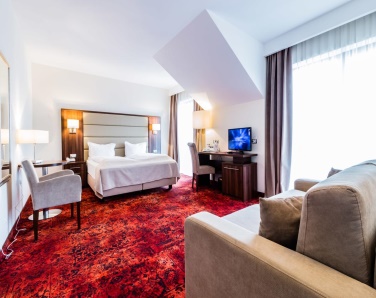 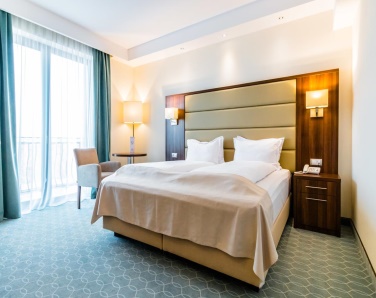 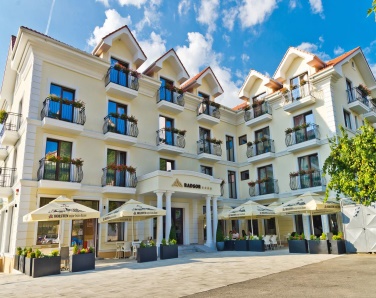 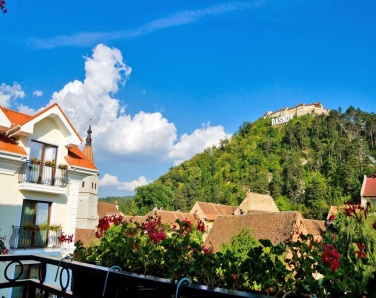 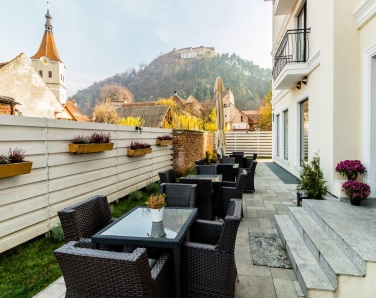 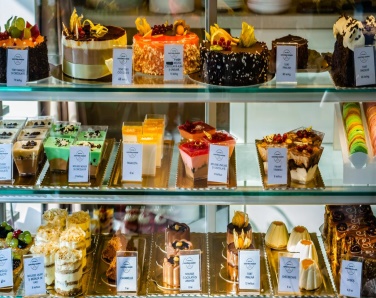 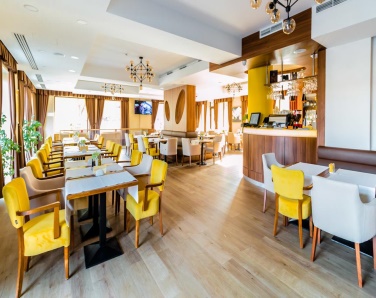 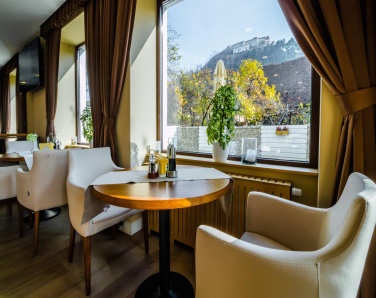 Tip camera*  Tarif cazare + mic dejun Camera dubla standard340 leiCamera dubla  superior390 lei Apartament 480 lei Family  room370 lei 